УФНС России по Красноярскому краю приглашает на вебинар10 марта в 11.00 часов по теме «Об организации работы Регионального ситуационного центра ФНС России по максимальной поддержке бизнеса и граждан в условиях складывающейся экономической ситуации».Вопросы, планируемые к освещению: – создание и работа Регионального ситуационно центра УФНС России  по Красноярскому краю;– контакты Регионального ситуационно центра УФНС России  по Красноярскому краю;– основная тематика вопросов рассматриваемых при работе Регионального ситуационно центра УФНС России  по Красноярскому краю.Спикер:Дмитрий Сергеевич Бураков – руководитель УФНС России по Красноярскому краю.Дополнительно сообщаем, электронный  адрес РСЦ: SC.R2400@nalog.ru, телефон приемной: 263-91-01Регистрация по ссылке: https://w.sbis.ru/event/webinar_redirect/100322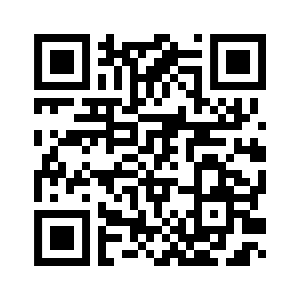 